Лицензия – серия 24ЛО1 № 0001819,регистрационный № 8641-л от 19 февраля 2016 годаСвидетельство о государственной аккредитации – регистрационный № 4852 от 30.03.2018.Перечень документов от абитуриентов для поступления на обучение на 2022-2023 учебный годдокумент, удостоверяющий личность и гражданство (паспорт);документ об образовании (аттестат о среднем общем образовании за 11 класс) или документ об образовании и квалификации (диплом о начальном или среднем профессиональном образовании);согласие на обработку персональных данных во исполнение требований Федерального закона от 27 июля 2006 года №152-ФЗ «О персональных данных»;согласие родителя (законного представителя) на обработку персональных данных несовершеннолетнего поступающего во исполнение требований Федерального закона от 27 июля 2006 года №152-ФЗ «О персональных данных»;4 фотографии (3х4);медицинская справка для поступающих на педагогическую специальность (44.02.01 Дошкольное образование, 44.02.03 Педагогика дополнительного образования, 44.02.04 Специальное дошкольное образование);копия документа, подтверждающего смену фамилии (имени, отчества), в случае несоответствия фамилии (имени, отчества) в документе об образовании фамилии (имени, отчества), указанной в паспорте (копия свидетельства о браке, копия свидетельства о расторжении брака и др.);лицам, претендующим на льготы, установленные законодательством РФ, требуется представить в приёмную комиссию подтверждающие документы.660100, г. Красноярск, ул. имени академика Киренского, 70тел. 8 (391) 298-38-08e-mail: abiturient@pedcollege.ru;сайт: www.pedcollege.ru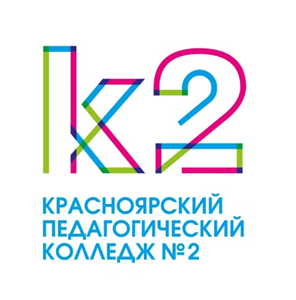 Краевое государственное бюджетноепрофессиональное образовательное учреждение«Красноярский педагогический колледж №2»